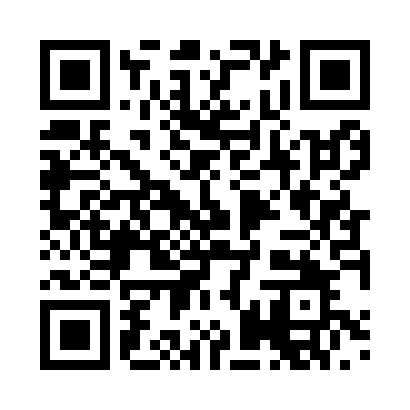 Prayer times for Archfeld, GermanyWed 1 May 2024 - Fri 31 May 2024High Latitude Method: Angle Based RulePrayer Calculation Method: Muslim World LeagueAsar Calculation Method: ShafiPrayer times provided by https://www.salahtimes.comDateDayFajrSunriseDhuhrAsrMaghribIsha1Wed3:265:521:165:198:4210:582Thu3:225:501:165:208:4311:013Fri3:195:481:165:208:4511:044Sat3:155:471:165:218:4711:075Sun3:125:451:165:228:4811:106Mon3:085:431:165:228:5011:137Tue3:045:411:165:238:5111:168Wed3:025:401:165:238:5311:199Thu3:015:381:165:248:5411:2310Fri3:005:361:165:258:5611:2311Sat3:005:351:165:258:5811:2412Sun2:595:331:165:268:5911:2513Mon2:585:321:165:269:0111:2514Tue2:585:301:165:279:0211:2615Wed2:575:291:165:289:0311:2716Thu2:575:271:165:289:0511:2717Fri2:565:261:165:299:0611:2818Sat2:565:251:165:299:0811:2919Sun2:555:231:165:309:0911:2920Mon2:555:221:165:309:1111:3021Tue2:545:211:165:319:1211:3022Wed2:545:201:165:319:1311:3123Thu2:535:181:165:329:1511:3224Fri2:535:171:165:329:1611:3225Sat2:535:161:165:339:1711:3326Sun2:525:151:175:339:1811:3327Mon2:525:141:175:349:2011:3428Tue2:525:131:175:349:2111:3529Wed2:515:121:175:359:2211:3530Thu2:515:121:175:359:2311:3631Fri2:515:111:175:369:2411:36